General school № 130Short term planLesson planUnit: All about meAll about meTeacher name:Komekbayeva Marzhan Kaliyevna Komekbayeva Marzhan Kaliyevna Date:Grade:   2Number present:  Number absent:    Theme of the lesson: I canI canLearning objectives(s) that this lesson is contributing to2.2.1.1 make basic statements related to personal information, people and objects on familiar topics and classroom routines 2.5.13.1 use can talk about ability and  to make requests and offers: use can / can’t to talk about permission 2.2.1.1 make basic statements related to personal information, people and objects on familiar topics and classroom routines 2.5.13.1 use can talk about ability and  to make requests and offers: use can / can’t to talk about permission Lesson objectivesLearners will be able to:Recognize basic action verbs with the help of picture dictionary Say what they can/can’t do using  7-8 basic action verbsLearners will be able to:Recognize basic action verbs with the help of picture dictionary Say what they can/can’t do using  7-8 basic action verbsPlanned timingsTeacher's actionsChildren`s actionsAssessment ResourcesStart8  minutesORGANISATION MOMENT: Greetings: Teacher greets students:Good morning, students!How are you today?Are you feeling good? If everything is OK, let’s start our lesson.  Warm-upTeacher calls out commands such as: Attention, salute, stand up,  march in place...stop, turn around…stop,  jump ….stop, swim in place....stop, hop… stop, dance… clap your hands…stop, sit down etc. /Every command must be repeated 3-4 times/.  Ok. Thank you very much, please, sit down./Expected responses/Students respond to the greeting “Hello, Ms Marzhan!, We are fine, thank you!”  and take their places.Students follow the commands and repeat after the teacher.Orallywww.google.com Middle   
30minutes
Main part.  Activity 1. In order to present a new lesson teacher draw learners’ attention to the video. Dear, students, would you like to watch video? Ok. Look at the board and be attentive. After watching the video teacher asks questions like: What did you understand?  What can panda do? Панда не істей алады? Then teacher explains new theme and lesson objectives, and make sure they all understand them.Activity 2Teacher puts flashcards of some action verbs like run, jump, swim, hop, skip, fly, ride a bike, swim, dance and sing.  Ask learners to repeat words from the flashcard. After revising the verbs   teacher demonstrates using structure “I can…”/“I can’t” with action verbs. Teacher shows corresponding flashcard and says examples:I can skip, I  can jump, I can’t swimActivity 3.  Play the game “Find what I can do”.  Ask students come to the board one by one. Student who come the board must demonstrate the action of the verb, what can he/she do and other students must guess and say. They can use flashcards from the board. Activity 4.  Formative Assessment work.  Teacher gives out worksheetsTask1 Complete the blank with      in order to can  or    in order to can’t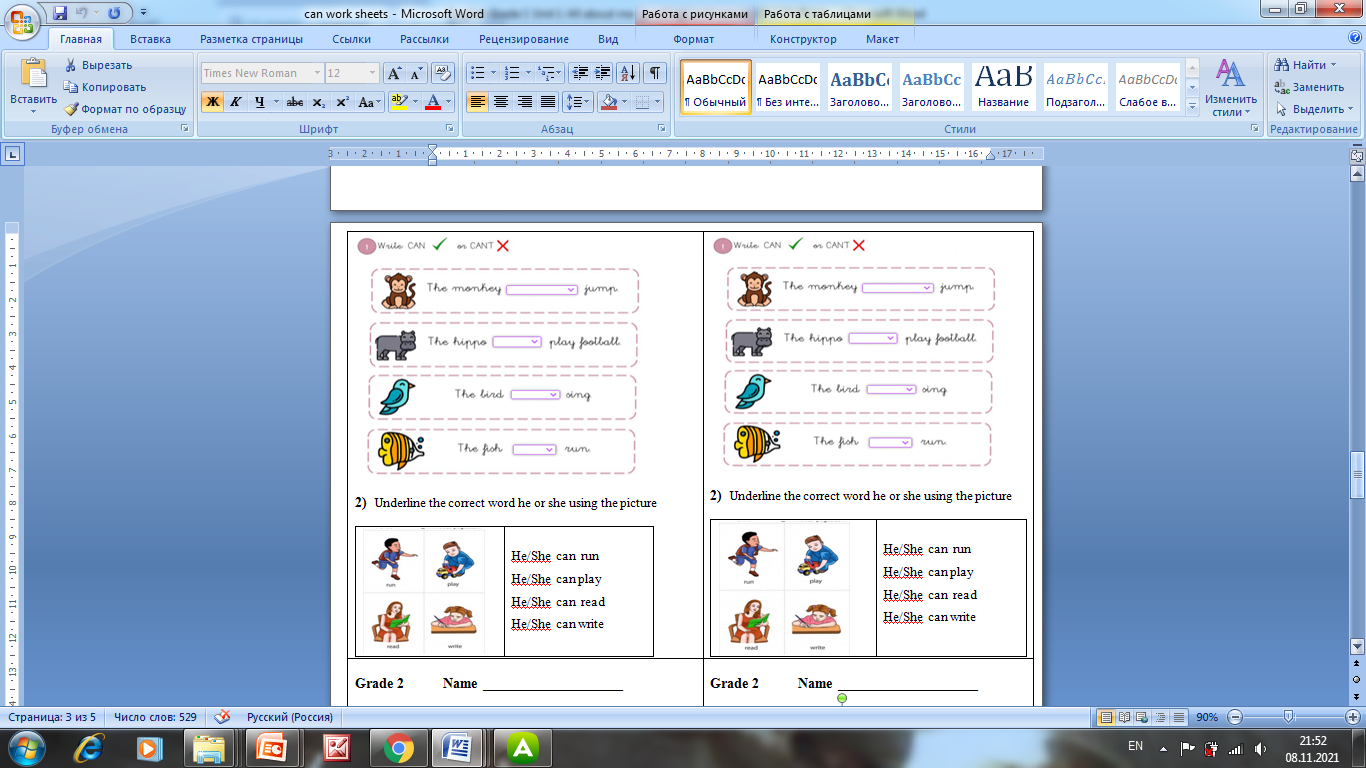 Students watch the video /Expected answers/ Students recognize simple action verbs from the Grade 1: run, jump, swim, skip, fly, and swim.   Answer the questions chorally and individually: Панда жүгіре алады, жүзе алады, секіре алады т.б. Students  repeat the words chorally and individually.Students listen attentively and tells their abilities using flashcards from the board :I can run, I can jump, I can’t swimStudents come to the board one by one. Each student tries to show his/her ability by demonstrating with gestures and actions. Other students try to guess and say: He/she can dance; he/she can swim ets.Students complete the task.Descriptor: A learnerRecognize action verbsUses can and can’t appropriately;OrallyFingersOrallyFingers Stickers (Well done! I like you answer!  Be active! etc.)Formative assessment https://learnenglishkids.britishcouncil.org/songs/i-can-runFlashcardsWorksheetsMiddle   
30minutes
End7 minutes Feedback. Do you like today’s lesson?  Please, draw  smiles face Feedback. Do you like today’s lesson?  Please, draw  smiles face Feedback. Do you like today’s lesson?  Please, draw  smiles face Feedback. Do you like today’s lesson?  Please, draw  smiles face 